
«Лиссабон для всех»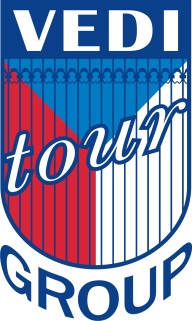 
Внимание важно: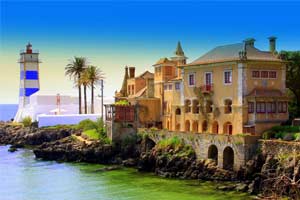 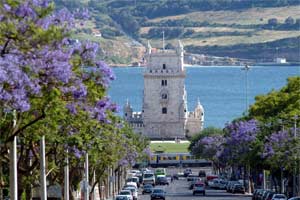 Тур с а/п Португальскими а/л (TAP Portugal): 
на 2 ночи: понедельник, вторник, четверг, пятница
на 3 ночи: любой день недели, кроме субботы
на 4 – 8 ночей: любой день неделиТур с а/п Аэрофлотом:
на 2 ночи: вторник, пятница
на 3 ночи: понедельник, вторник, четверг, пятница
на 4 ночи: любой день недели, кроме субботы
на 5 – 8 ночей: любой день неделиВ стоимость тура включена ТОЛЬКО обзорная экскурсия по Лиссабону.
Проводиться по средам и субботам в первой половине дня. 
Дни проведения экскурсий могут быть изменены без предупреждения. Групповые экскурсии, которые можно забронировать по данной программе из Москвы и во время пребывания в Лиссабоне:Название экскурсииДень неделиСтоимость, евро
неттоНациональный Вечер (Ужин с Фадо)Любой100Обзорная по ПортоПонедельник95Обзорная по ЛиссабонуСреда, Суббота35Иданья Велья - Монсанто - Подземные пещеры (Мира Дайре)Четверг80Синтра - Мыс Рока (2 замка) - РивьераЧетверг70Алмада - Азейтау - ЭвораПятница70Синтра - Мыс Рока (1 замок) - РивьераСуббота50Обидуш - Алкобасу - Баталья – ФатимаВоскресенье70